nr 13/2021 (887)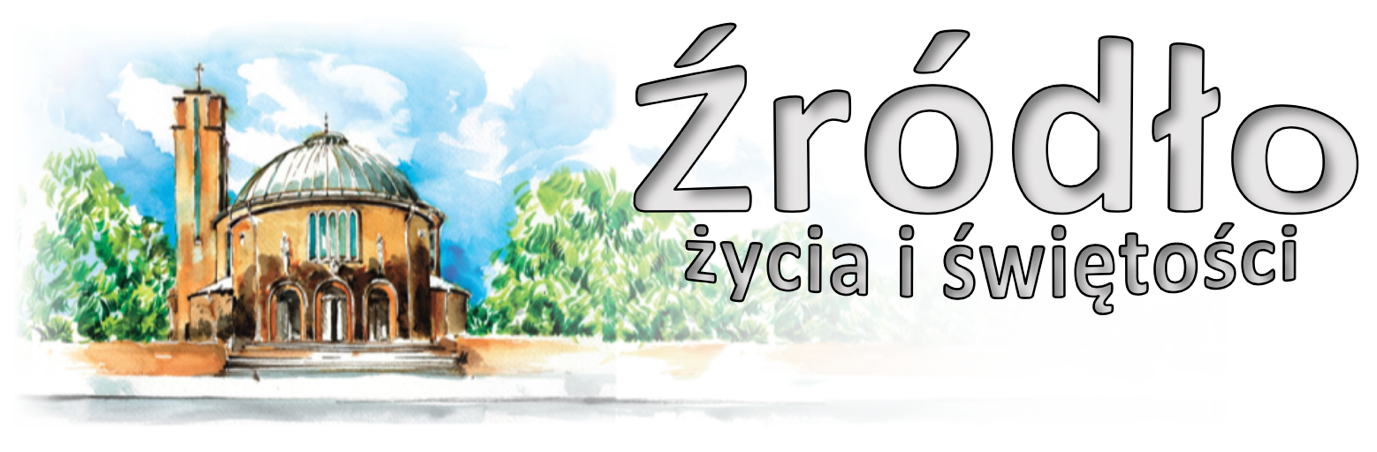 28 marca 2021 r.gazetka rzymskokatolickiej parafii pw. Najświętszego Serca Pana Jezusa w RaciborzuNiedziela Męki PańskiejEwangelia według św. Marka (11,1-10)„Gdy się zbliżali do Jerozolimy, do Betfage i Betanii na Górze Oliwnej, posłał dwóch spośród swoich uczniów i rzekł im: «Idźcie do wsi, która jest przed wami, a zaraz przy wejściu do niej znajdziecie uwiązane oślę, którego jeszcze żaden człowiek nie dosiadał. Odwiążcie je i przyprowadźcie tutaj. A gdyby was kto pytał, dlaczego to robicie, powiedzcie: „Pan go potrzebuje i zaraz odeśle je tu z powrotem”». Poszli i znaleźli oślę przywiązane do drzwi z zewnątrz, na ulicy. Odwiązali je, a niektórzy ze stojących tam pytali ich: «Co to ma znaczyć, że odwiązujecie oślę?». Oni zaś odpowiedzieli im tak, jak Jezus polecił. I pozwolili im. Przyprowadzili więc oślę do Jezusa i zarzucili na nie swe płaszcze, a On wsiadł na nie. Wielu zaś słało swe płaszcze na drodze, a inni gałązki ścięte na polach. Ci zaś, którzy Go poprzedzali i którzy szli za Nim, wołali: «Hosanna! Błogosławiony Ten, który przychodzi w imię Pańskie. Błogosławione królestwo ojca naszego, Dawida, które nadchodzi. Hosanna na wysokościach!».W starej liturgii Niedzieli Palmowej, gdy kapłan przybywał przed kościół, pukał mocno drzewcem krzyża procesyjnego do zamkniętej bramy, a ona na to pukanie się otwierała. Był to piękny obraz tajemnicy samego Jezusa Chrystusa, który drzewem swojego krzyża, mocą swojej miłości, która ofiaruje samą siebie, pukał od strony świata do bramy Boga; w imieniu świata, który nie potrafił znaleźć dostępu do Boga. Krzyżem Jezus szeroko otworzył bramę do Boga, bramę dzielącą Boga i ludzi. Teraz jest ona otwarta. Ale Pan puka także od tamtej strony swoim krzyżem – puka do bram świata, do bram naszych serc, które tak często i u tak wielu są zamknięte dla Boga. I mówi do nas…: Popatrz na Mnie, na Boga, który dla ciebie cierpiał, który sam cierpi razem z Tobą; zobacz, że Ja cierpię z miłości do ciebie, i otwórz się na Mnie, twojego Pana i twojego Boga. (Benedykt XVI, 2007 r.)OgłoszeniaNiedzielą Męki Pańskiej rozpoczynamy Wielki Tydzień. Pomimo znacznie większych ograniczeń do których dla naszego dobra będziemy musieli się dostosować, miejmy świadomość, że nie zmienia się charakter tych dni – Chrystus Pan objawia nam swoje zwycięstwo nad śmiercią, które przychodzi przez Krzyż. Miejmy świadomość, że kościoły są nadal otwarte i mamy dostęp do sakramentów. Zapewne trzeba będzie zmienić w niejednym przypadku sposób uczestnictwa w liturgii. Wszelkie jednak trudności podejmijmy w duchu zjednoczenia z Chrystusem opuszczonym i ogołoconym.Obowiązują nas nowe ograniczenia. Uczestnictwo w liturgii w kościele musi być ograniczone do 60 osób (1 osoba na 20 m2). Prosimy o bezwzględne i ścisłe respektowanie tych liczb. W związku z tym wejście do kościoła będzie tylko przez główne wejście. Przygotowanych będzie 60 kartek i każda osoba wchodząca będzie proszona o zabranie jednej kartki. Ich brak przy wejściu będzie oznaczał, że limit jest wyczerpany. Pozostałe osoby będziemy prosili i uczestnictwo w liturgii na zewnątrz z zachowaniem dystansu. Teren będzie nagłośniony. Komunia Święta w uroczystości i niedziele będzie udzielana także przy bocznych wejściach.Ograniczenia dotyczą także Kaplicy Wieczystej Adoracji. USILNIE PROSIMY, aby przebywało w niej do 4 osób. Prosimy o to, aby dać pierwszeństwo osobom zapisanym na Adoracje. Pozostałe osoby mogą modlić się w kościele. Prosimy też osoby adorujące o wietrzenie kaplicy.Prosimy też rodziców o ograniczenia jeśli chodzi o Msze Święte dla dzieci. Prosimy, aby w kaplicy były jedynie dzieci, natomiast rodzice na tyle, na ile konieczna jest opieka nad dzieckiem.Okazja do spowiedzi:dla dzieci i młodzieży w poniedziałek od 1500 do 1800 (aby uniknąć większych zgromadzeń dzieci nie wyznaczamy godzin poszczególnym klasom)dla dorosłychod poniedziałku do środy od 630 do 1000 oraz od 1500 do 2000w Wielki Czwartek od 630 do 1200 oraz od 1300 do 1500 W miarę potrzeby będzie okazja do spowiedzi w Wielki Piątek i Wielką Sobotę. Zachęcamy jednak do skorzystania ze spowiedzi przed Wielkim Czwartkiem. Prosimy o zachowanie dystansu.Przypominamy, że nadal jest udzielona dyspensa od obowiązku uczestnictwa w niedzielnej Mszy Świętej. W takim przypadku powinniśmy uczestniczyć w liturgii z całą pobożnością za pośrednictwem mediów lub transmisji online.Także w przypadku faktycznej niemożliwości przystąpienia do spowiedzi możliwe jest wzbudzenie aktu żalu doskonałego. Dla osób uczestniczących w liturgii za pośrednictwem mediów będzie dodatkowo udzielana Komunia Święta. Dzisiaj, w niedziele i uroczystości w godzinach od 1400 do 1500. W Wielki Czwartek, Piątek i Sobotę Komunia Święta może być udzielana tylko w ramach Liturgii (z wyjątkiem wiatyku).Jeśli chodzi o nabożeństwa (Różaniec, Gorzkie Żale, Droga Krzyżowa…) to sugerujemy modlitwę indywidualną w domu, w duchowej łączności z parafią, tak, aby ograniczyć wspólne przebywanie do spraw najważniejszych.Ksiądz Biskup zezwolił, aby liturgie Triduum Paschalnego były odprawiane kilkukrotnie w jednym kościele. W czasie wszystkich Liturgii obowiązują limity jak to opisano wyżej.Niedziela Palmowa, czyli Męki Pańskiej – 28 marca 2021         	Iz 50,4-7; Flp 2,6-11; Mk 14,1-15,47	od 1400 do 1500 Obrzęd Komunii Świętej dla osób, które uczestniczyły we Mszy za pośrednictwem środków społecznego przekazu	1715			Gorzkie Żale z kazaniem pasyjnym	1900			Adoracja i Różaniec za chorych, Służbę Zdrowia i o ustanie epidemiiWielki Poniedziałek – 29 marca 2021 							J 12,1-11	  630			Za † męża Ludwika w 1. rocznicę śmierci	  900			Za †† rodziców Antoniego i Annę Sollich oraz † brata	1730			Adoracja i Różaniec za chorych, Służbę Zdrowia i o ustanie epidemii	1800	1.	Za † Erykę Wojtaszek w 4. rocznicę śmierci oraz wszystkich †† z rodziny			2.	W intencji Damiana z okazji 20. rocznicy urodzin z prośbą o Boże błogosławieństwo i dary Ducha Świętego i pomyślne zdanie maturyWielki Wtorek – 30 marca 2021 						J 13,21-33.36-38	  630	1.	Do Miłosierdzia Bożego za †† rodziców Emilię i Bronisława Jeremicz, siostrę Sabinę, †† z rodziny Salomeę, Wacława, Wojciecha i dusze w czyśćcu cierpiące			2.	Za †† matkę Janinę, ojca Józefa Popów, dziadków z obu stron Popów, Łagowski	  800			W języku niemieckim: Für eine bestimmte Spenderin	1730			Adoracja i Różaniec za chorych, Służbę Zdrowia i o ustanie epidemii	1800	1.	Do Miłosierdzia Bożego za †† rodziców Pawła i Elżbietę, teścia Herberta i szwagra Joachima			2.	Za †† męża Bronisława, syna Krzysztofa, brata Władysława oraz rodziców z obu stronWielka Środa – 31 marca 2021 								Mt 26,14-25	  630	1.	Za †† dziadków Mariannę i Juliusza Wolnik, Helenę, Henryka, ks. Filipa Wolnik, Marię Paskuda, wszystkich †† z rodziny Wolnik, Sztuka, Krzosok, Paskuda i Gajda			2.	Za † Krystynę Dapa (od sąsiadów z ul. Skłodowskiej 4)	  900			Do Bożej Opatrzności w intencji męża Andrzeja z prośbą o Boże błogosławieństwo i zdrowie	1730			Adoracja i Różaniec za chorych, Służbę Zdrowia i o ustanie epidemii	1800			Zbiorowa za zmarłych: - Za † Dorotę Kucia (od sąsiadów z ulicy Waryńskiego); - Za † Edwarda Rydzaka (od sąsiadów z ulicy Katowickiej 9); - Za †† rodziców Władysławę i Franciszka Sobków, Ferdynandę i Stanisława, Romana i Jadwigę Oślizło, szwagrów Józefa, Antoniego, Adama, Ryszarda oraz Edwarda Niedojad, Filipa Scevola, Jana, Roberta Świgut, Krzysztofa i Roberta, matkę Krystynę, Irenę, Wiktora, Tadeusza Gajewskich, Roberta i Henryka Jaroni, rodziców Elizabet Hotop i całą rodzinę, Wernera Górka, - Za † Katrin Blondzinski, Katarzynę i Juliana Han, Teresę i Wolfganga Haim; - Za † Ryszarda Poddańczyka w 30. dzień; - Za † mamę Marię Skotnicką w 21. rocznicę śmierci, †† ciocię Jolantę Wojas, Brygidę Kozik, wujka Romana Skotnickiego, Barbarę i Jana Skotnickich; - Za † Edwarda Rydzaka w 30. dzień; - Za † Tadeusza Zań w 30. dzień; - Za † Grzegorza Chwiałkowskiego (od współlokatorów z ulicy Łąkowej 2c); - Za †† siostrę Gizelę Niemietz i Irenę Wycisk, rodziców Jana i Annę Reichel, dziadków z obu stron i całe pokrewieństwo; - Za † Aleksandra Cybulskiego w 6. rocznicę śmierci; - Za †† Henryka Dąbek, żonę Urszulę i †† z pokrewieństwa; - Za †† siostrę zakonną Aldonę Płaczek, rodziców Augustyna i Joannę Płaczek, męża Stanisława, †† Teodora i Marię, Ewalda i Klarę, siostrę Magdalenę, Kazimierza Kozdryka, dzieci Grzegorza, Mariolę Piotrowską i dusze w czyśćcu cierpiące.Wielki CzwartekEwangelia według św. Jana (13,1-15)„Było to przed Świętem Paschy. Jezus, wiedząc, że nadeszła godzina Jego, by przeszedł z tego świata do Ojca, umiłowawszy swoich na świecie, do końca ich umiłował. 
W czasie wieczerzy, gdy diabeł już nakłonił serce Judasza Iskarioty, syna Szymona, aby Go wydał, Jezus, wiedząc, że Ojciec oddał Mu wszystko w ręce oraz że od Boga wyszedł i do Boga idzie, wstał od wieczerzy i złożył szaty. A wziąwszy prześcieradło, nim się przepasał. Potem nalał wody do misy. I zaczął obmywać uczniom nogi i ocierać prześcieradłem, którym był przepasany. 
Podszedł więc do Szymona Piotra, a on rzekł do Niego: «Panie, Ty chcesz mi umyć nogi?». Jezus mu odpowiedział: «Tego, co Ja czynię, ty teraz nie rozumiesz, ale poznasz to później». Rzekł do Niego Piotr: «Nie, nigdy mi nie będziesz nóg umywał». 
Odpowiedział mu Jezus: Jeśli cię nie umyję, nie będziesz miał udziału ze Mną». Rzekł do Niego Szymon Piotr: «Panie, nie tylko nogi moje, ale i ręce, i głowę!». 
Powiedział do niego Jezus: «Wykąpany potrzebuje tylko nogi sobie umyć, bo cały jest czysty. I wy jesteście czyści, ale nie wszyscy». Wiedział bowiem, kto Go wyda, dlatego powiedział: «Nie wszyscy jesteście czyści». 
A kiedy im umył nogi, przywdział szaty i znów zajął miejsce przy stole, rzekł do nich: «Czy rozumiecie, co wam uczyniłem? Wy Mnie nazywacie „Nauczycielem” i „Panem”, i dobrze mówicie, bo nim jestem. Jeżeli więc Ja, Pan i Nauczyciel, umyłem wam nogi, to i wy powinniście sobie nawzajem umywać nogi. Dałem wam bowiem przykład, abyście i wy tak czynili, jak Ja wam uczyniłem».Ze wstępu do arcykapłańskiej modlitwy Jezusa (zob. J 17,1) Kanon Rzymski zaczerpnął później słowa: „Podniósł oczy ku niebu, do Ciebie, Boga, swojego Ojca wszechmogącego”. Pan uczy nas podnosić oczy, a przede wszystkim serce. Unosić wzrok, odrywając go od rzeczy tego świata, kierować się w modlitwie ku Bogu, i dzięki temu się podnosić. W hymnie z Liturgii Godzin prosimy Pana, by chronił nasze oczy, aby nie przyjmowały vanitates – próżności, nicości, tego, co jest jedynie powierzchowne, ani nie pozwoliły im przeniknąć do naszego wnętrza. Módlmy się, aby przez oczy nie przeniknęło w nas zło, zafałszowując i kalając nasze życie. Ale módlmy się przede wszystkim o takie oczy, które widzą to wszystko, co jest prawdziwe, świetlane i dobre; abyśmy umieli dostrzegać obecność Boga w świecie. Módlmy się, byśmy patrzyli na świat oczami miłości, oczami Jezusa… (Benedykt XVI, 2009 r.)OgłoszeniaWielki Czwartek rozpoczyna Święte Triduum Paschalne. Msza Święta Krzyżma w katedrze Opolskiej zostanie odprawiona przed południem. W trakcie tej Liturgii święci się olej Krzyżma i olej chorych. W parafiach nie ma Mszy porannych.Msza Święta Wieczerzy Pańskiej w naszym kościele będzie o godz. 1630, 1800 oraz 1930. Po ostatniej Mszy Najświętszy Sakrament zostanie przeniesiony do Ciemnicy. Ze względu na funkcjonowanie Kaplicy Wieczystej Adoracji będzie możliwość całonocnej Adoracji w Ciemnicy (wejście od strony plebanii).Wielki Czwartek – 1 kwietnia 2021 							J 13,1-15Pamiątka ustanowienia sakramentów Eucharystii i kapłaństwaKomunia Święta możliwa jest tylko w ramach Liturgii Mszy Świętej Wieczerzy Pańskiej	 930				W Opolu Msza Święta Krzyżma z odnowieniem przyrzeczeń kapłańskich i poświęceniem olejów świętychŚwięte Triduum Paschalne	1630			Msza Święta Wieczerzy Pańskiej W intencji Kapłanów naszej parafii, o nowe powołania oraz za wspólnotę „Margaretka”	1800			Msza Święta Wieczerzy Pańskiej 	W intencji Parafian	1930			Msza Święta Wieczerzy Pańskiej z procesją do Ciemnicy 1. Do Bożej Opatrzności w dniu urodzin Joanny z podziękowaniem za otrzymane łaski i dary, z prośbą o Boże błogosławieństwo, opiekę Matki Bożej, dary Ducha Świętego i zdrowie			2.	W intencji chorych Parafian, przebywających w szpitalu całej Służby Zdrowia oraz o ustanie epidemii					Całonocna Adoracja w CiemnicyWielki PiątekZ księgi proroka Izajasza (53,13-53,12)„Oto się powiedzie mojemu Słudze, wybije się, wywyższy i bardzo wyrośnie. Jak wielu osłupiało na Jego widok – tak nieludzko został oszpecony Jego wygląd i postać Jego była niepodobna do ludzi – tak mnogie narody się zdumieją, królowie zamkną przed Nim usta, bo ujrzą coś, czego im nigdy nie opowiadano, i pojmą coś niesłychanego. Któż uwierzy temu, co usłyszeliśmy? Komu się ramię Pańskie objawiło? 
On wyrósł przed nami jak młode drzewo i jakby korzeń z wyschniętej ziemi. Nie miał On wdzięku ani też blasku, aby chciano na Niego popatrzeć, ani wyglądu, by się nam podobał. Wzgardzony i odepchnięty przez ludzi, Mąż boleści, oswojony z cierpieniem; jak ktoś, przed kim się twarz zakrywa, wzgardzony tak, iż mieliśmy Go za nic. 
Lecz On się obarczył naszym cierpieniem, On dźwigał nasze boleści, a my uznaliśmy Go za skazańca, chłostanego przez Boga i zdeptanego. Lecz On był przebity za nasze grzechy, zdruzgotany za nasze winy. Spadła na Niego chłosta zbawienna dla nas, a w Jego ranach jest nasze uzdrowienie. 
Wszyscy pobłądziliśmy jak owce, każdy z nas się zwrócił ku własnej drodze; a Pan obarczył Go winami nas wszystkich. Dręczono Go, lecz sam pozwolił się gnębić, nawet nie otworzył ust swoich. Jak baranek na rzeź prowadzony, jak owca niema wobec strzygących ją, tak On nie otworzył ust swoich. 
Po udręce i sądzie został usunięty; a kto się przejmuje Jego losem? Tak! Zgładzono Go z krainy żyjących; za grzechy mego ludu został zbity na śmierć. Grób Mu wyznaczono między bezbożnymi, i w śmierci swej był na równi z bogaczem, chociaż nikomu nie wyrządził krzywdy i w Jego ustach kłamstwo nie postało. Spodobało się Panu zmiażdżyć Go cierpieniem. Jeśli On wyda swe życie na ofiarę za grzechy, ujrzy potomstwo, dni swe przedłuży, a wola Pańska spełni się przez Niego. Po udrękach swej duszy ujrzy światło i nim się nasyci. Sprawiedliwy mój Sługa usprawiedliwi wielu, ich nieprawości On sam dźwigać będzie. Dlatego w nagrodę przydzielę Mu tłumy, i posiądzie możnych jako zdobycz, za to, że siebie na śmierć ofiarował i policzony został pomiędzy przestępców. A On poniósł grzechy wielu i oręduje za przestępcami.Idąc za Jezusem drogą Jego Męki, widzimy nie tylko Mękę Jezusa, ale wszystkich cierpiących na świecie, i taka jest właśnie głęboka intencja modlitwy podczas Drogi Krzyżowej: ma ona otworzyć nasze serca i pomóc nam patrzeć sercem. Ojcowie Kościoła… upodobali sobie proroctwo Ezechiela: „Zabiorę wam serca kamienne, a dam wam serca z ciała” (Ez 36,26). Nawrócić się do Chrystusa, stać się chrześcijaninem znaczyło otrzymać serce z ciała, serce wrażliwe na mękę i cierpienie innych. Nasz Bóg nie jest Bogiem dalekim, niedosiężnym w swej szczęśliwości: nasz Bóg ma serce. Więcej, ma serce z ciała, stał się ciałem właśnie po to, by móc cierpieć z nami i być z nami, gdy cierpimy. Stał się człowiekiem, by dać nam serce z ciała i wzbudzić w nas miłość do cierpiących, do potrzebujących… Módlmy się do Pana…, byśmy głosili Jego miłość nie tylko słowami, ale całym naszym życiem. (Benedykt XVI, 2007 r.)OgłoszeniaW Wielki Piątek Kościół nie sprawuje Eucharystii, a zatem nie ma możliwości udzielania Komunii poza liturgią (jedynie w formie Wiatyku dla umierających). Przypominamy, że obowiązuje post jakościowy i ilościowy.Liturgia Godzin będzie sprawowana o godz. 7.oo. Droga Krzyżowa o godz. 900 oraz 1500. Zachęcamy jednak do indywidualnego odprawiania Drogi Krzyżowej. Również o 1500 Koronka do Bożego Miłosierdzia i rozpoczęcie Nowenny, a także modlitwa Rycerstwa Niepokalanej.Liturgia Męki Pańskiej w naszym kościele o godz. 1630, 1800 oraz 1930. Ponieważ niemożliwe będzie oddawanie czci Krzyżowi przez ucałowanie Adoracja Krzyża jedynie przez przyklęknięcie lub pokłon. Po ostatniej Liturgii Najświętszy Sakrament będzie przeniesiony do Bożego Grobu. Istnieje możliwość całonocnej Adoracji przy Bożym Grobie.Wielki Piątek – 2 kwietnia 2021 							J 18,1-19,42Pamiątka męki i śmierci Pana naszego Jezusa Chrystusa. Obowiązuje post ścisłyKomunia Święta możliwa jest tylko w ramach Liturgii Męki Pańskiej	  700	Liturgia Godzin – Jutrznia z Godziną Czytań	  900	Droga Krzyżowa	1500		Droga Krzyżowa - rozpoczęcie Nowenny do Miłosierdzia Bożego	1630				Liturgia Męki Pańskiej	1800				Liturgia Męki Pańskiej	1930				Liturgia Męki Pańskiej; przeniesienie Najświętszego Sakramentu do Bożego Grobu						Całonocna Adoracja przy Bożym GrobieWielka SobotaEwangelia według św. Marka (16,1-8)„Po upływie szabatu Maria Magdalena, Maria, matka Jakuba i Salome nakupiły wonności, żeby pójść namaścić Jezusa. Wczesnym rankiem, w pierwszy dzień tygodnia przyszły do grobu, gdy słońce wzeszło. A mówiły między sobą: «Kto nam odsunie kamień od wejścia do grobu?» Gdy jednak spojrzały, zauważyły, że kamień był już odsunięty, a był bardzo duży. Weszły więc do grobu i ujrzały młodzieńca, siedzącego po prawej stronie, ubranego w białą szatę; i bardzo się przestraszyły. Lecz on rzekł do nich: «Nie bójcie się! Szukacie Jezusa z Nazaretu, ukrzyżowanego; powstał, nie ma Go tu. Oto miejsce, gdzie Go złożyli. Lecz idźcie, powiedzcie Jego uczniom i Piotrowi: "Idzie przed wami do Galilei, tam Go ujrzycie, jak wam powiedział"». One wyszły i uciekły od grobu; ogarnęło je bowiem zdumienie i przestrach. Nikomu też nic nie oznajmiły, bo się bały.” Jezus Chrystus „zstąpił do piekieł”. Co te słowa oznaczają? Oznaczają, że Bóg stał się człowiekiem tak dalece, że pogrążył się w ostatecznej i absolutnej samotności człowieka, tam, gdzie nie dociera żaden promień miłości, gdzie opuszczenie jest całkowite i nie ma znikąd pociechy – „do piekieł”. Jezus Chrystus, przebywając w śmierci, przekroczył bramę tej ostatecznej samotności, by również nas przez nią przeprowadzić. Każdy z nas doznał nieraz przerażającego poczucia opuszczenia, z tego to właśnie powodu śmierć napawa nas takim strachem, jak w dzieciństwie boimy się być sami w ciemności i jedynie obecność kogoś, kto nas kocha, może nas uspokoić. To właśnie zdarzyło się w Wielką Sobotę – w królestwie śmierci rozległ się głos Boga… Nawet w najgłębszym mroku absolutnej ludzkiej samotności możemy usłyszeć głos, który nas wzywa i znaleźć wyciągniętą dłoń, która nas z niego wyprowadza. (Benedykt XVI, 2010 r.)OgłoszeniaWielka Sobota jest czasem ciszy i oczekiwania. Liturgia Godzin będzie sprawowana o godz. 7.oo.Błogosławieństwo pokarmów w tym roku odbędzie się na zewnątrz, wokół kościoła w ramach skróconego obrzędu od 1000 do 1600 co godzinę. O 1500 Koronka w ramach Nowenny. Pamiętajmy jednak, że święcone pokarmy to tylko symbol nowego życia, i że obrzęd ten nie należy do istoty świąt Paschalnych. Zachęcamy do indywidualnej modlitwy w domach (DN nr 77). Boży Grób w kościele z możliwością indywidualnej Adoracji. Pamiętajmy że obowiązuje nas ograniczenie do 60 osób. Liturgia Wigilii Paschalnej w naszym kościele o godz. 2000 oraz o 2200. Pierwsza z nich będzie bez Liturgii światła. Niemożliwa też będzie procesja Rezurekcyjna. Liturgia Paschalna w kościele kończy się wystawieniem Najświętszego Sakramentu, śpiewem Te Deum i błogosławieństwem.Wielka Sobota – 3 kwietnia 2021 							Mk 16,1-7	  700	Liturgia Godzin – Jutrznia z Godziną CzytańPoświęcenie pokarmów: sugerujemy osobistą modlitwę błogosławieństwa w domu. Dla tych, którzy mimo wszystko przyjdą poświęcenie wokół kościoła od 1000 do 1600 co godzinęKomunia Święta możliwa jest tylko w ramach Liturgii Wigilii Paschalnej	1500	Nowenna do Miłosierdzia Bożego 	2000			Wigilia Paschalna 			1.	Dziękczynna za otrzymane dary i łaski, z prośbą o pomoc w rozwiązywaniu trudnych spraw i światło Ducha Świętego dla dzieci Adama, Magdy i Barbary z rodzinami			2.	Do Miłosierdzia Bożego za † siostrę Krystynę Panicz w 5. rocznicę śmierci	2200			Wigilia Paschalna 			1. W intencji Parafian			2.	Do Bożej Opatrzności z podziękowaniem za otrzymane łaski i zdrowie, z prośbą o dalsze dla Estery i Krzysztofa z okazji 20. rocznicy ślubu oraz dla całej rodzinyGdyby zaproponowany podział przyjętych intencji nie odpowiadał, to prosimy zainteresowanych o kontaktNiedziela ZmartwychwstaniaOd najdawniejszych czasów w dniu Wielkanocy liturgia rozpoczyna się słowami: „Resurrexi et adhuc tecum sum – Zmartwychwstałem i zawsze jestem z Tobą; położyłeś na mnie swą rękę”. Według liturgii są to pierwsze słowa, skierowane przez Syna do Ojca po zmartwychwstaniu, po powrocie z nocy śmierci do świata żyjących. Ręka Ojca podtrzymywała Go także w ową noc, i dzięki temu mógł On się podnieść, powstać z martwych… Lecz te słowa Zmartwychwstałego do Ojca są także słowami, jakie Pan kieruje do nas: „Zmartwychwstałem i teraz zawsze jestem z tobą” – mówi do każdego z nas. Moja ręka cię podtrzymuje. Gdybyś gdziekolwiek miał upaść, upadniesz w moje ręce. Jestem nawet u bram śmierci. Tam, gdzie już nikt nie może ci towarzyszyć i gdzie ty nie możesz niczego zabrać, tam Ja na ciebie czekam i dla ciebie przemieniam mroki w światło. (Benedykt XVI, 2007 r.)OgłoszeniaNiedziela Zmartwychwstania Pańskiego oraz Poniedziałek Wielkanocny. Msze Święte jak w każdą niedzielę, a ponadto dodatkowo o 1500 (po Koronce), 1600 i 1700. W godzinach od 1400 do 1500 udzielana będzie Komunia Święta osobom, które uczestniczyły we Mszy Świętej za pośrednictwem mediów. Adoracja i Różaniec o 1900. Msza w intencji dzieci przyjmujących sakrament chrztu w Poniedziałek Wielkanocny o 1200. Decyzji rodziców pozostawiamy kwestię czy sam chrzest odbędzie się w trakcie Mszy, czy po Mszy o 12.oo bez udziału pozostałych wiernych. W przedsionkach będzie wyłożony Gość Niedzielny. Zachęcamy do nabycia. Jest w nim relacja z otwarcia kaplicy Wieczystej Adoracji w naszej parafii.Diecezjalne Liceum Ogólnokształcące zaprasza absolwentów szkół podstawowych. Szczegóły na stronie dloraciborz.pl.Ewentualne ofiary, czy też stypendia Mszalne można przelać na konto w Banku Spółdzielczym nr 83 8475 0006 2001 0000 0172 0001. Dziękujemy wszystkim za złożone ofiary. Dziękujemy za złożone ofiary na cele remontowe. Zebrano kwotę ponad 6000 zł.Personel medyczny i inne służby zapewniamy o naszej modlitwie i odprawianych Mszach Świętych w ich intencjach.Pomimo trudów obecnego czasu ufamy, że może to być czas owocnie i duchowo przeżyty w zjednoczeniu z Chrystusem cierpiącym, umierającym ale i Zmartwychwstałym. Tego życzymy wszystkim Parafianom.W minionym tygodniu odszedł do Pana: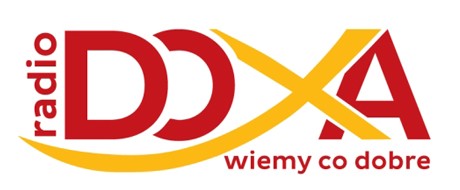 Tadeusz Skrzyński, lat 76, zam. na ul. SkłodowskiejWieczny odpoczynek racz zmarłym dać Panie.Niedziela Wielkanocna – 4 kwietnia 2021 – Zmartwychwstanie PańskieDz 10,34a.37-43; Kol 3,1-4; J 20,1-9	  700			W intencji Cecylii w 75. rocznicę urodzin z podziękowaniem za otrzymane łaski, z prośbą o Boże błogosławieństwo, umocnienie wiary i miłość w całej rodzinie	  900			W 2. rocznicę urodzin wnuczki Łucji o Boże błogosławieństwo w rodzinie	1030			Za † Jana Kołodziejczyka (od syna Romana z rodziną)			2.	W kaplicy pod kościołem dla dzieci W intencji Parafian	1200			Z okazji 80. rocznicy urodzin Janiny przez wstawiennictwo MBNP z podziękowaniem za otrzymane łaski, z prośbą o dalszą opiekę i błogosławieństwo dla całej rodziny	od 1400 do 1500 Obrzęd Komunii Świętej dla osób, które uczestniczyły we Mszy za pośrednictwem środków społecznego przekazu	1500			Koronka do Bożego Miłosierdzia oraz dodatkowa Msza Święta Za † mamę Czesławę Kobylnik oraz †† dziadków Salomeę i Jana o dar nieba	1600			Dodatkowa Msza Święta Za † mamę Marię Skotnicką w 21. rocznicę śmierci, †† ciocię Jolantę Wojas, Brygidę Kozik, wujka Romana Skotnickiego, Barbarę i Jana Skotnickich	1700			Dodatkowa Msza Święta wolna intencja 	1800			Za † męża Jerzego, †† rodziców i teściów, †† z rodziny i dusze w czyśćcu cierpiące	1900			Adoracja i Różaniec za chorych, Służbę Zdrowia i o ustanie epidemiiPoniedziałek w Oktawie Wielkanocy – 5 kwietnia 2021 				Mt 28,8-15	  700			Z	a † syna Grzegorza w 22. rocznicę śmierci	  900			Do Bożej Opatrzności w intencji Mirosława z okazji 60. rocznicy urodzin oraz syna Michała z okazji 35. rocznicy urodzin z podziękowaniem za otrzymane łaski, z prośbą o Boże błogosławieństwo i opiekę Matki Bożej	1030			W kolejną rocznicę ślubu Grażyny i Józefa z podziękowaniem za otrzymane łaski, z prośbą o dalsze Boże błogosławieństwo i zdrowie			2.	W kaplicy pod kościołem dla dzieci W intencji Parafian	1200			W intencji dzieci przyjmujących sakrament chrztu świętego: Michalina Magdalena Zalewska, Nikodem Piotr Kaszta, Oskar Mikołajec, Hanna Pola Guterwil, Czesław Konrad Nieć, Borys Warda (po Mszy)	od 1400 do 1500 Obrzęd Komunii Świętej dla osób, które uczestniczyły we Mszy za pośrednictwem środków społecznego przekazu	1500			Koronka do Bożego Miłosierdzia oraz dodatkowa Msza Święta Do Bożej Opatrzności z okazji 80. rocznicy urodzin Marianny Nowakowskiej z podziękowaniem za otrzymane łaski, z prośbą o Bożą opiekę i zdrowie	1600			Dodatkowa Msza Święta Za † Krystynę Dapa w 30. dzień	1700			Dodatkowa Msza Święta wolna intencja	1800			Do Miłosierdzia Bożego za † męża i ojca Wilhelma, †† rodziców z obu stron i pokrewieństwo	1900			Adoracja i Różaniec za chorych, Służbę Zdrowia i o ustanie epidemiiW tym tygodniu modlimy się: o błogosławieństwo na czas świąt Paschalnych dla wszystkich rodzin i całej parafii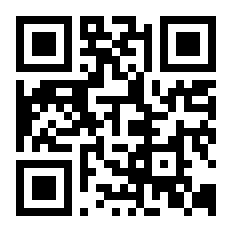 